EXTERNAL TUTOR INDUCTION CHECKLIST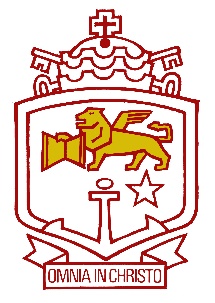 ST PIUS X HIGH SCHOOL, ADAMSTOWN* This form is to be completed by the Principal or Principal’s Nominee at an interview with the External Tutor before the Tutor commences working at the school.  In the case of Tutors who regularly visit the school, a full site induction is only necessary once (the first time the Tutor works at the school) or when changes have taken place to the school site that may affect the Tutor’s work.The Principal or Principal’s Nominee is to maintain completed records.SiteSt Pius X HS AdamstownExternal Tutor’s Name Type of TutoringDateCompleted1. External Tutor Code of Conduct at St PiusYes2. Emergency proceduresYes3. Hazard and Incident reporting proceduresYes4. First Aid, personnel and facilitiesYes5. Use of Personal Protective Equipment (PPE)Yes6. Security and Access arrangementsYes7. Hazardous Substances on siteYes8. WWCC verified by Diocesan HRYes9. Have provided details to Reception for inclusion on Approved    Contractor list.YesExternal Tutor being inductedName:Signature:Principal and/or NomineeName: Signature:Date Approved:                                                  In force until: